Pruebas diagnósticas con resultados dicotómicosDiagnóstico de Pleuritis Tuberculosa con Adenosin Disaminasa (ADA) vs. Punción y Biopsia Pleural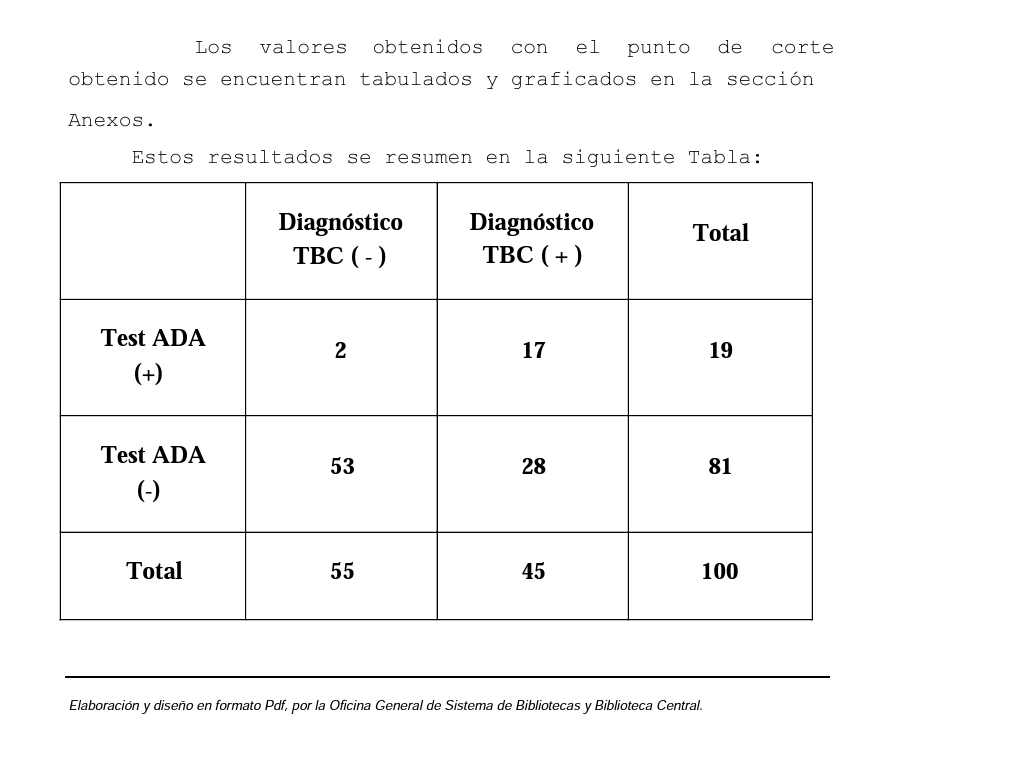 Sensibilidad: a / a+c = 17/45 = 0.37 x 100 = 37 %Especificidad: b / b+x = 53/55 = 0.96 x 100 = 96 %Valor Predictivo Positivo (VP+): a / a+b = 17/29 = 0.89 x 100 = 89 %Valor Predictivo Negativo (VP-): d / c+d = 53/81 = 0.65 x 100 = 65 %Exactitud: a+d / a+b+c+d = 70/100 = 0.70 x 100 = 70 %Prevalencia: a+c / a+b+c+d = 45 / 100 = 0.45 x 100 = 45 %Actividad 1.2Razones de Verosimilitud & Probabilidad PospruebaProbabilidad  Ppep = Probabilidad / 1 -  Probabilidad = 0.45 / (1 – 0.45) = 0.81Razón de Verosimilitud = Sensibilidad / 1 – Especificidad = 0.37 / (1 - .96) = 25Probabilidad Ppop = (Probabilidad Ppep)(RV) = 0.81 X 25 = 20.25% Probabilidad Ppop = Probabilidad Ppop / 1 + Probabilidad Ppop = 20.25 / (1 + 20.25) = 77%